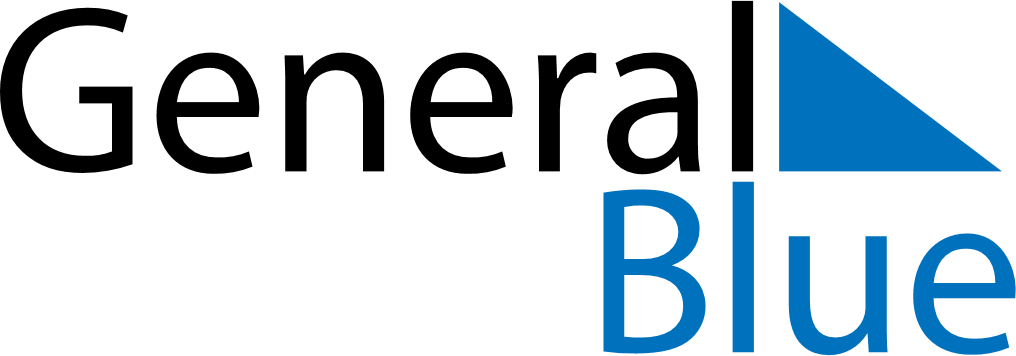 November 2024November 2024November 2024November 2024November 2024November 2024Kiruna, Norrbotten, SwedenKiruna, Norrbotten, SwedenKiruna, Norrbotten, SwedenKiruna, Norrbotten, SwedenKiruna, Norrbotten, SwedenKiruna, Norrbotten, SwedenSunday Monday Tuesday Wednesday Thursday Friday Saturday 1 2 Sunrise: 7:49 AM Sunset: 2:56 PM Daylight: 7 hours and 7 minutes. Sunrise: 7:53 AM Sunset: 2:52 PM Daylight: 6 hours and 58 minutes. 3 4 5 6 7 8 9 Sunrise: 7:57 AM Sunset: 2:47 PM Daylight: 6 hours and 50 minutes. Sunrise: 8:01 AM Sunset: 2:43 PM Daylight: 6 hours and 42 minutes. Sunrise: 8:05 AM Sunset: 2:39 PM Daylight: 6 hours and 33 minutes. Sunrise: 8:10 AM Sunset: 2:35 PM Daylight: 6 hours and 25 minutes. Sunrise: 8:14 AM Sunset: 2:31 PM Daylight: 6 hours and 16 minutes. Sunrise: 8:18 AM Sunset: 2:26 PM Daylight: 6 hours and 8 minutes. Sunrise: 8:23 AM Sunset: 2:22 PM Daylight: 5 hours and 59 minutes. 10 11 12 13 14 15 16 Sunrise: 8:27 AM Sunset: 2:18 PM Daylight: 5 hours and 50 minutes. Sunrise: 8:31 AM Sunset: 2:14 PM Daylight: 5 hours and 42 minutes. Sunrise: 8:36 AM Sunset: 2:09 PM Daylight: 5 hours and 33 minutes. Sunrise: 8:40 AM Sunset: 2:05 PM Daylight: 5 hours and 24 minutes. Sunrise: 8:45 AM Sunset: 2:01 PM Daylight: 5 hours and 15 minutes. Sunrise: 8:50 AM Sunset: 1:57 PM Daylight: 5 hours and 7 minutes. Sunrise: 8:54 AM Sunset: 1:52 PM Daylight: 4 hours and 58 minutes. 17 18 19 20 21 22 23 Sunrise: 8:59 AM Sunset: 1:48 PM Daylight: 4 hours and 49 minutes. Sunrise: 9:04 AM Sunset: 1:44 PM Daylight: 4 hours and 40 minutes. Sunrise: 9:08 AM Sunset: 1:39 PM Daylight: 4 hours and 31 minutes. Sunrise: 9:13 AM Sunset: 1:35 PM Daylight: 4 hours and 21 minutes. Sunrise: 9:18 AM Sunset: 1:31 PM Daylight: 4 hours and 12 minutes. Sunrise: 9:23 AM Sunset: 1:26 PM Daylight: 4 hours and 3 minutes. Sunrise: 9:28 AM Sunset: 1:22 PM Daylight: 3 hours and 53 minutes. 24 25 26 27 28 29 30 Sunrise: 9:33 AM Sunset: 1:18 PM Daylight: 3 hours and 44 minutes. Sunrise: 9:38 AM Sunset: 1:13 PM Daylight: 3 hours and 34 minutes. Sunrise: 9:43 AM Sunset: 1:09 PM Daylight: 3 hours and 25 minutes. Sunrise: 9:48 AM Sunset: 1:04 PM Daylight: 3 hours and 15 minutes. Sunrise: 9:54 AM Sunset: 12:59 PM Daylight: 3 hours and 5 minutes. Sunrise: 9:59 AM Sunset: 12:55 PM Daylight: 2 hours and 55 minutes. Sunrise: 10:05 AM Sunset: 12:50 PM Daylight: 2 hours and 45 minutes. 